Dzień dobry,  Temat lekcji na ten tydzień:Temat: Powtórzenie wiadomości.Powtórzcie najważniejsze wiadomości (str. 148 w podręczniku) i zróbcie zadania powtórzeniowe. Po zrobieniu zadań sprawdźcie odpowiedzi na końcu podręcznika.Poniżej podaję odpowiedzi do ostatniej karty pracy.Na podstawie mapy Gospodarka Stanów Zjednoczonych zamieszczonej w podręczniku uzupełnij tabelę.Np.: 2. Na podstawie analizy danych statystycznych zawartych w tabeli wykonaj polecenia.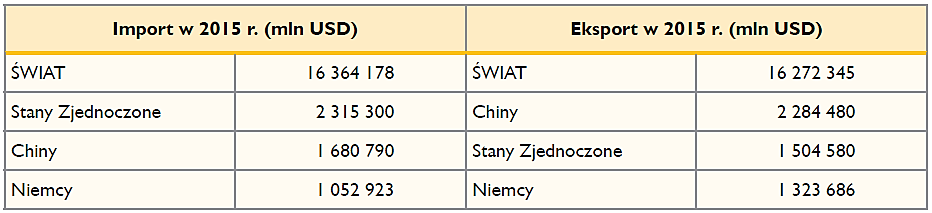 a) Oblicz udział Stanów Zjednoczonych w światowym imporcie i eksporcie, a następnie uzupełnij zdania.Obliczenia:IMPORT: (2315300/16364178)*100%=14,1%Udział Stanów Zjednoczonych w światowym imporcie w 2015 roku wyniósł  14,1%. Udział Stanów Zjednoczonych w światowym eksporcie w 2015 roku wyniósł 9,2%.b) Oblicz saldo bilansu handlu zagranicznego Stanów Zjednoczonych w 2015 roku.Obliczenia:E-I=1504580-2315300=-810720Odpowiedź: _______________________________________________c) Wyjaśnij, czy saldo bilansu handlu zagranicznego Stanów Zjednoczonych jest korzystne.Ostatnią nadwyżkę w handlu USA miało w 1975 roku. Deficyt jest rezultatem napływu do USA kapitału – Ameryka była, i wciąż jest, atrakcyjnym rynkiem dla inwestorów z całego świata. Deficyt napędza zakup tanich, produkowanych zagranicą, gotowych produktów, głównie konsumpcyjnych (wartość w 2016 r. 584 miliardów dolarów), w tym samochodów (350 mld dol.). Tak długo, jak długo Stany Zjednoczone pozostają wiarygodne politycznie i ekonomicznie, deficyt na rachunku bieżącym, a więc i handlowy, nie są niebezpieczne. Region StanówZjednoczonychObszar o znacznejkoncentracji przemysłuOśrodek przemysłuhigh-techDwa ośrodkiprzemysłoweTrzy gałęzie przemysłuprzetwórczegoZachódKalifornijskiDolina KrzemowaSacramento, San FranciscoStoczniowy, chemiczny, lekkiPołudnieHouston –Nowy OrleanAustinNowy Orlean, HoustonStoczniowy, chemiczny, lekkiPółnocPrzyjeziornyChicagoDetroit, ClevelandStoczniowy, chemiczny, lekkiWschódNadatlantyckiBostonFiladelfia, BaltimoreStoczniowy, chemiczny, lekki